Materiais utilizados:Vaso com terraAlgodãoCaixa de plásticoPrato de cerâmica1 semente de feijão branco1 semente de feijão castanhoMas fiz também uma outra sementeira com feijão branco.Conclusões: - Vemos a planta do feijão a desenvolver-se mais rápido na terra do que no algodão.- A terra fornece nutrientes e as raízes desenvolvem-se mais rapidamente.Artur Ferreira 26/05/2020O que aconteceu com a semente de feijão castanho?FotografiaDia 19/05/2020Colocada a semente na terra e regar: abri um buraco e coloquei as sementes no fundo do buraco. Tapei o buraco com terra e reguei com água.O vaso foi colocado na varanda com luz, mas sem sol direto.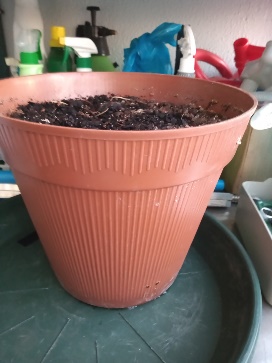 Dia 20/05/2020Não se observam alterações; a planta ainda não nasceu.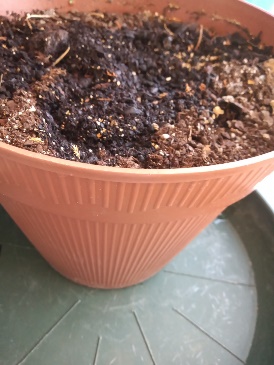 Dia 21/05/2020Não se observam alterações; a planta ainda não nasceu.Continuamos a regar.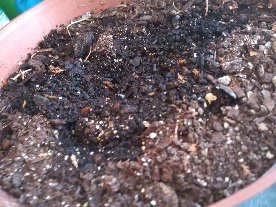 Dia 22/05/2020Não se observam alterações; a planta ainda não nasceu.Continuamos a regar.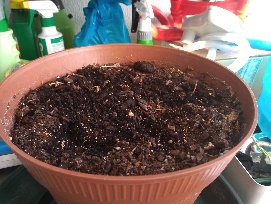 Dia 25/05/2020Já nasceu a semente para fora da terra!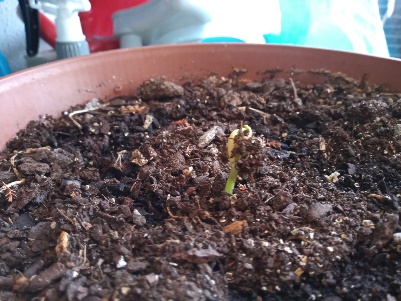 Dia 26/05/2020Ao fim de 7 dias já vemos uma bela planta!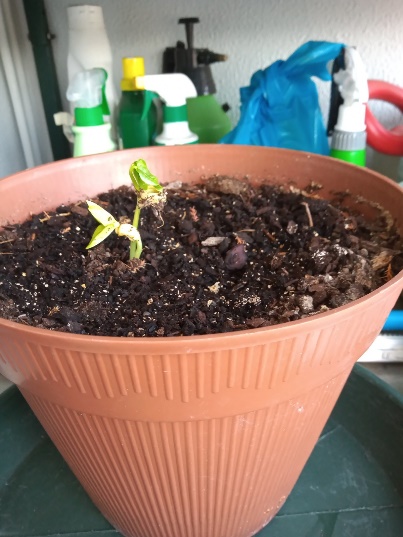 O que aconteceu com a semente de feijão branco?FotografiaDia 19/05/2020Colocada a semente no algodão com alguma água.O prato com o algodão foi colocado na varanda com sol direto.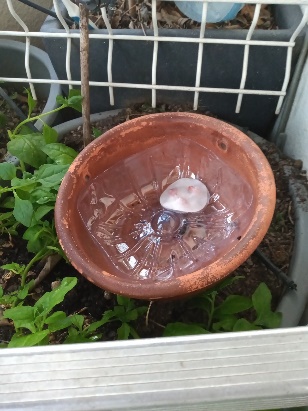 Dia 20/05/2020Não se observam alterações; a planta ainda não nasceu nem vemos rebentos.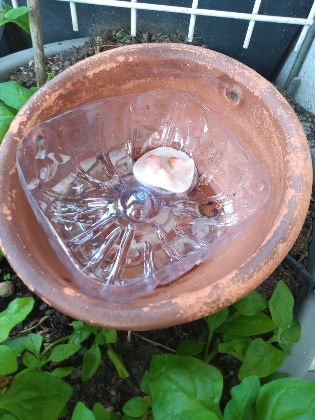 Dia 21/05/2020O algodão está castanho, mas não vemos nenhuma alteração.Continuamos a regar à volta do algodão.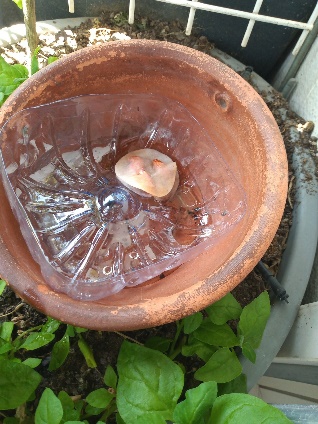 Dia 22/05/2020O algodão está castanho, mas não vemos nenhuma alteração.Continuamos a regar à volta do algodão.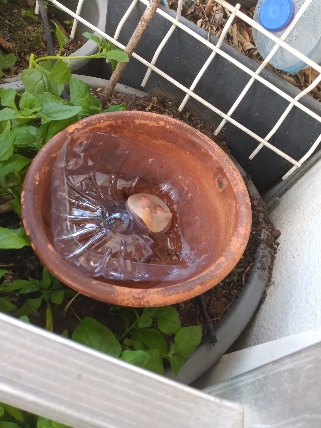 Dia 25/05/2020Já vemos um rebento verde a sair do algodão. Continuamos a regar à volta do algodão.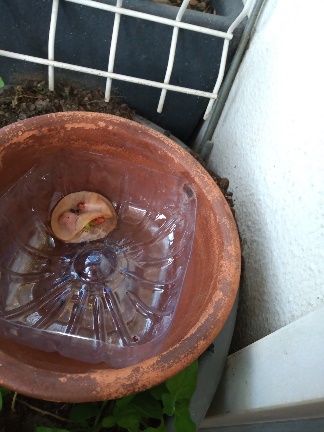 Dia 26/05/2020Ao fim de 7 dias vemos que o rebento verde já cresceu mais, mas ainda não hã folhas.Continuamos a regar à volta do algodão.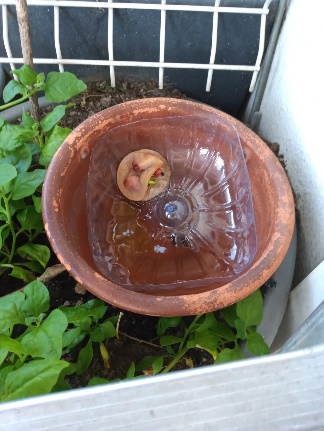 